Competition:								Date:				Place:Organizer:								Judge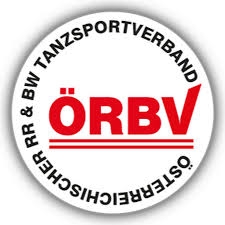 							    ____________________							           Judge signatureBOOGIECouple Nr.Couple Nr.Couple Nr.Couple Nr.Couple Nr.Couple Nr.Couple Nr.Couple Nr.Couple Nr.Couple Nr.Couple Nr.Couple Nr.Couple Nr.Couple Nr.Couple Nr.Couple Nr.Couple Nr.Couple Nr.Couple Nr.Couple Nr.Couple Nr.Couple Nr.Couple Nr.Couple Nr.Couple Nr.Couple Nr.Couple Nr.Couple Nr.Couple Nr.Couple Nr.Couple Nr.Couple Nr.Couple Nr.Couple Nr.Couple Nr.Couple Nr.Couple Nr.Couple Nr.Couple Nr.Couple Nr.Couple Nr.Couple Nr.Judging SheetPtsPtsPtsPtsPtsPtsPtsInterpretation of Music	0 - 10Dance Fig. (guided) &Dancing Performance                                          0 - 10Foottechnique                                          0 - 10max. 30TotalTotalTotalTotalTotalTotalTotalTotalTotalTotalTotalTotalTotalTotalTotalTotalTotalTotalTotalTotalTotalTotalTotalTotalTotalTotalTotalTotalTotalTotalTotalTotalTotalTotalTotalReductions22222222222222222222222222222222222Reductions5555555555555555555555555555max. 30TotalTotalTotalTotalTotalTotalTotalTotalTotalTotalTotalTotalTotalTotalTotalTotalTotalTotalTotalTotalTotalTotalTotalTotalTotalTotalTotalTotalTotalTotalTotalTotalTotalTotalTotalPlacePlacePlacePlacePlacePlacePlacePlacePlacePlacePlacePlacePlacePlacePlacePlacePlacePlacePlacePlacePlacePlacePlacePlacePlacePlacePlacePlacePlacePlacePlacePlacePlacePlacePlace